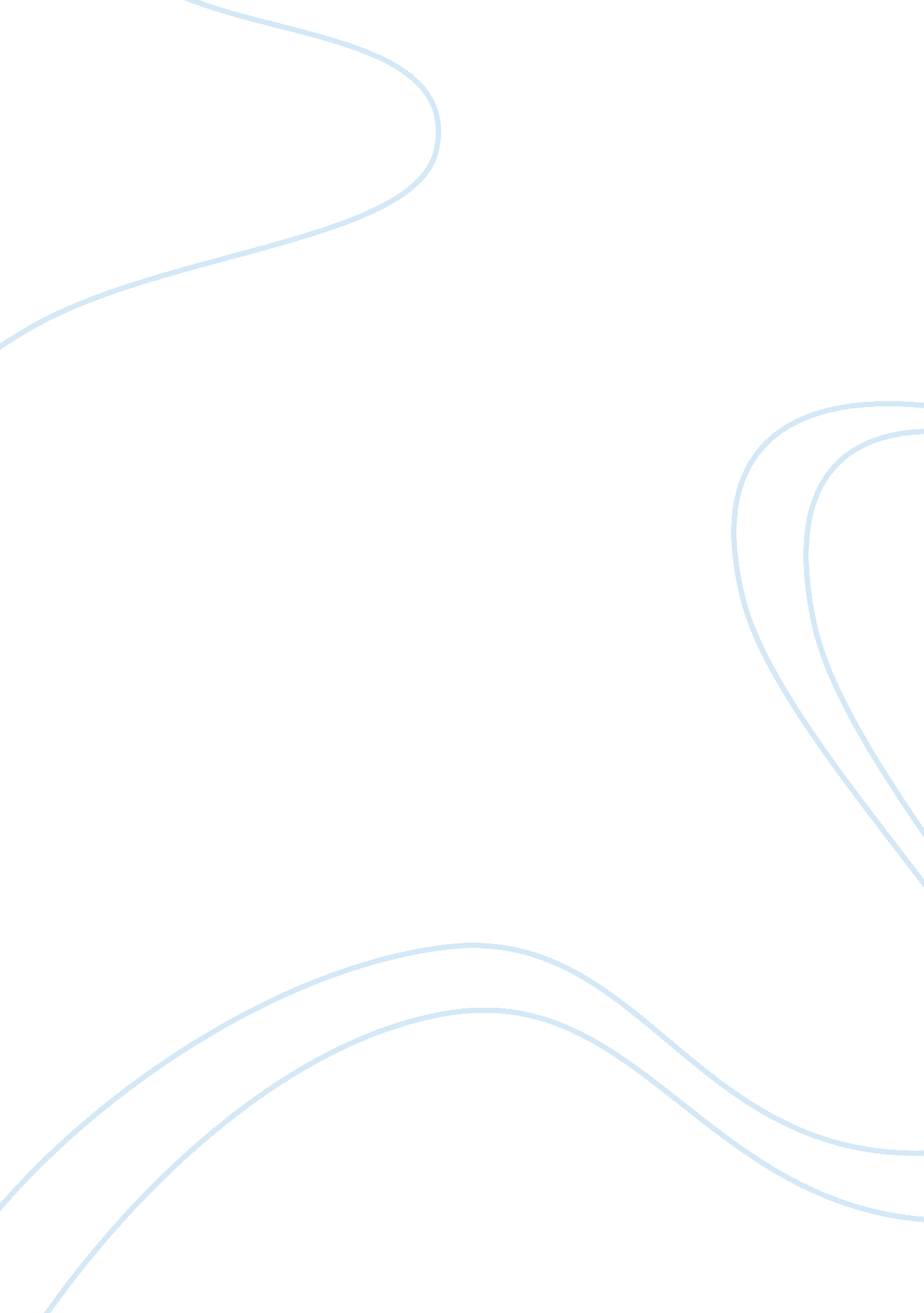 Philosophical thinking about life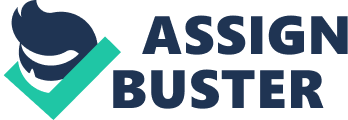 Philosophical Thinking about LifeAbstractThis essay is the product of philosophical reflection on a certain situation that accrued at work. The center of the situation evolved around ethics. Philosophical Thinking about LifeHow you deal with situations in life can define who you are. When certain situations arise it can test what your ethics are. Whether at home, work or in public, people??™s ethics are always on display. It is always important to think about the right thing to do before making a decision. Life I have faced the question, ??? What is the right thing to do??? many times. In my current job, there is little accountability for few supervisors that I work with. A couple of my co-workers show up late, leaves early, and are seldom held accountable for what they do. There is little management intervention in these situations. I am often tempted to take the same liberties. I often find myself thinking what the right thing to do is. I was raised to always finish what I started and to work until the job is done. If I do violate these often-broken rules, does it make me a bad person I sometimes wonder if bending rules does change ones moral character. Life I have thought about virtue and happiness as it related to my work situation. For example, if I do come in late or spend the day slacking off, for some reason I spend the evening worrying about the things that I did not get done. I start thinking that I could get caught. I also will have more work to do the next day. I would be happier because I would not have that thought to deal with all night. Therefore, I do believe that virtue leads to some form of happiness, or at least contentment. Life I have thought about the ends justifying the means of situations. As a former soldier who has been in combat and seen my fair share of death, thought if all the death is worth it. Yet I have to think that the soldiers who have given their lives for others freedom. My fellow soldiers just like myself, knew that we could be killed. Even knowing this, we still did what we were called asked to do. My personal belief is that if I was to die to save someone else??™s life then I am ok with that. So to me the end would justify the means. Life Someone??™s ethic beliefs can and will direct their lives. Every decisions that we make has something to do with how we were raised and our ethic beliefs. ReferencesEditorial Board. (2011). Introduction to psychology. (1 ed., pp. 145-249). Words of Wisdom, LLC Retrieved from http://wow. coursesmart. com/9781934920565 